Укључи се! Цивилно друштво за енергетску транзицију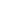 САОПШТЕЊЕРазговор о енергетској садашњости и будућности ВаљеваВаљево - 28. март 2022. године - Ваљево је у могућности да користи локално доступне изворе енергије, као што су геотермални извори, биомаса и соларна енергија, како би се прикључило на систем даљинског грејања чиме би се смањила употреба фосилних горива, али и загађење ваздуха, један је од закључака одржане презентације документа  „Енергетска политика града Ваљева“. Догађај је организовало удружење грађана „Локални одговор“ из Ваљева. „Енергетска политика града Ваљева је оквирни стратешки документ који треба да понуди границе у којима се креће развој локалне енергетике, што се највише односи на енергетску ефикасност и обновљиве изворе енергије, а повезано је са смањењем загађења ваздуха и очувањем животне средине“, рекао је консултант Слободан Јеротић на презентацији документа „Енергетска политика града Ваљева“. “Идеја је да се што више објеката прикључи на даљинско грејање, да се угасе индивидуална ложишта колико год је могуће, како бисмо имали технички, финансијски и еколошки одржив систем”, сматра Јеротић. По његовом мишљењу, иницијативом за бесплатно прикључење добијају сви - грађани прикључак, Топлана већи број корисника и одрживије пословање, Град ефикасније пословање свог јавног предузећа и боље еколошко стање. Јеротић сматра да би то  довело и до покретања пројеката попут утопљавања зграда, комбинованих начина грејања у комбинацији са топлотним пумпама или фотонапонским панелима, што доводи до јефтиније топлотне енергије и ангажовање локалне привреде. Јеротић је истакао да је добро што Топлана уместо мазута користи компримовани гас и што ће природни гас доћи до Ваљева, али то је и даље фосилно гориво које емитује секундарне полутанте, односно PM честице. „Због тога је неопходно је обезбедити субвенције и повољне дугорочне кредите за прелазак домаћинстава на еколошки прихватљивије видове грејања, рецимо основати Буџетски фонд за прелазак на обновљиве изворе енергије. Грађанима ће рачуни бити мањи и из те уштеде моћи ће да финансирају отплату кредита. Такође је јако битна термоизолација објеката којом се значајно смањује потрошња енергије“ закључио је представљање документа Слободан Јеротић.Енергетски менаџер Града Ваљева Зоран Васић предочио је да је Град усвојио Извештај  о ризику и рањивости на климатске промене и Извештај о основном инвентару гасова са ефектом стаклене баште, а у припреми су: Програм и План енергетске ефикасности града Ваљева 2023-2025. година и (Акциони план за одрживу енергију и климу града Ваљева (SECAP). Када је у питању стање енергетике града Ваљева,  подаци о начину грејања Ваљеваца су забрињавајући:„Према расположивим подацима од 37.334 домаћинстава на даљинско грејање је прикључено само 4.659 или 12,48 посто. Сопствено етажно грејање има скоро 31 посто домаћинстава и као гориво претежно користе дрво и угаљ. Индивидуална домаћинства без етажног грејања такође највише користе огревно дрво, затим електричну енергију па угаљ, а интересантан је податак да се скоро 60 одсто станова у зградама греје на дрво. Постојеће стање одликује велика и нерационална потрошња енергије, старост и технолошка застарелост већине производних капацитета, смањена поузданост и ефикасност њиховог рада, недовољна заштита животне средине и непостојање реалних цена и паритета енергије“.Са друге стране, Васић наводи да потенцијали сунчевог зрачења, биомасе и хидротермалне енергије (за коју су рађена истраживања) показују да би Град Ваљево из обновљивих извора енергије годишње могао да произведе и преда у електроенергетску мрежу готово 260 GWh (гигават часова).Документ „Енергетска политика града Ваљева“ као показатеље успешности предвиђа да локална самоуправа у периоду 2023-2025. године усвоји програме и акционе планове енергетске ефикасности и за ублажавање енергетског сиромаштва, али и конкретне мере, попут употребе обновљиве енергије у систему даљинског грејања, изградњу фотонапонске централе бар на једној згради до 2023. године, реконструкцију грејних инсталација, а до 2030. године и производњу више од 50 одсто енергије из обновљивих извора, као и енергетске разреде и енергетске пасоше за зграде итд. У документу се предлаже и формирање Зеленог савета, који би чинили представници јавног, цивилног и приватног сектора, а који би допринео убрзању активности.Програмски директор РЕС фондације Александар Мацура констатовао је да на основу процене потребних инвестиција у системе грејања у Ваљеву које би довеле до смањења концентрације загађујућих материја до законски прописаног нивоа, велики задатак је пред Ваљевом и ту није довољан један енергетски менаџер да испоручи све пројекте. „Требало би да утичемо и на инвестиционе одлуке домаћинстава, један од начина је суфинансирање које већ постоји кроз неке пројекте, али видимо да је релативно сложено и не погађа све слојеве. То значи да мора постојати посебан механизам за социјално осетљиве грађане. Осим тога,  управници стамбених заједница могу имати велику улогу у предлагању решења за унапређење енергетске ефикасности – да ли ће то бити топлотне пумпе или соларни панели, потребна нам демократизација у енергетици и било био добро да Град ослушне и буде отворен за нова решења“ закључио је Мацура.На догађају су учествовали и представници ЈКП Топлана Ваљево, управници стамбених заједница, новинари, представници невладиног сектора, Ваљевског удружења потрошача и други грађани.Документ који представља сажетак  будуће локалне енергетске политике са препорукама (policy brief) је припремљен у оквиру пројекта „Цивилно друштво за енергетску транзицију: Укључи се!“, у партнерству са Београдском отвореном школом (БОШ) и Регулаторним институтом за обновљиву енергију и заштиту животне средине (РЕРИ), са циљем подстицаја учешћа јавности у процесу усвајања Интегрисаног националног енергетског и климатског плана Републике Србије (ИНЕКП). Пројекат подржава Британска амбасада у Србији.